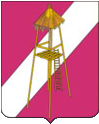 АДМИНИСТРАЦИЯ СЕРГИЕВСКОГО СЕЛЬСКОГО ПОСЕЛЕНИЯКОРЕНОВСКОГО РАЙОНАПОСТАНОВЛЕНИЕ16.04.2014 года                                                                                              №   41                                                                                                        ст.СергиевскаяО внесении изменений в постановление администрации Сергиевского сельского поселения от 24.06.2013 № 69 «Об утверждении административного регламента общего отдела администрации Сергиевского сельского поселения Кореновского района "Предоставление архивных справок, выписок, копий архивных документов"В соответствии с Федеральным законом от 27 июля 2010 года № 210-ФЗ «Об организации предоставления муниципальных услуг», а также в целях регламентации муниципальных услуг, предоставляемых отраслевыми (функциональными) органами администрации Сергиевского сельского поселения  Кореновского района,  п о с т а н о в л я ю: 1. Внести в постановление администрации Сергиевского сельского поселения от 24.06.2013 № 69 «Об утверждении административного регламента общего отдела администрации Сергиевского сельского поселения Кореновского района "Предоставление архивных справок, выписок, копий архивных документов" следующие изменения: 1.1. наименование изложить в следующей редакции «Об утверждении административного регламента администрации Сергиевского сельского поселения Кореновского района предоставления муниципальной услуги "Предоставление архивных справок, архивных выписок и архивных копий".1.2. пункт 1 изложить в следующей редакции:«1. Утвердить административный регламент администрации Сергиевского сельского поселения Кореновского района предоставления муниципальной услуги "Предоставление архивных справок, архивных выписок и архивных копий" (прилагается).»;1.3. в приложении к постановлению:1.3.1. наименование изложить в следующей редакции: «АДМИНИСТРАТИВНЫЙ  РЕГЛАМЕНТ администрации Сергиевского сельского поселения Кореновского района предоставления муниципальной услуги  "Предоставление архивных справок, архивных выписок и архивных копий".2. Настоящее постановление обнародовать на информационных стендах Сергиевского сельского поселения Кореновского района в установленном порядке.3.Контроль за выполнением настоящего постановления оставляю за собой.4. Постановление вступает в силу после официального обнародования.Глава Сергиевскогосельского поселения Кореновского района                                                                         С.А.Басеев  